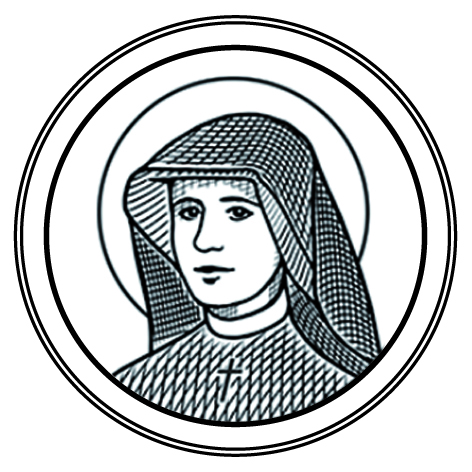 PRZYGOTOWANIESakramentu Pierwszej Komunii Świętej 2023/2024( podstawowe informacje – I ETAP)Podstawowy terminarz:18.09.2023 -       g. 18.00 (poniedziałek) – spotkanie z Rodzicami – 05.10.2023 -       g. 18.00 (czwartek) – złożenie deklaracji przez Rodziców  w czasie uroczystej Mszy św. w dniu imienin św. Faustyny                           Wszyscy uczestniczymy z dziećmi!                  08.10.2023 -       g. 11.30 (niedziela)  – poświęcenie Różańca do Komunii Św.26.11.2023 -       g. 11.30 (niedziela) – poświęcenie książeczki do nabożeństwa                           26.11.2023 -       ostateczny termin dostarczenia aktu Chrztu św.27.11.2023 -       g.18.00 (poniedziałek) –  spotkanie z Rodzicami –                                                                                Nabożeństwa:Różaniec – październik (wtorek/piątek) g.17.30Roraty – grudzień (wtorek/środa/piątek) g.18.00Poświęcenia:różaniec 08.10.2023 r.(niedziela) – g.11.30 książeczka 26.11.2023 r.(niedziela) –  g. 11.30medalik  10.12.2023 r.(niedziela) – g.11.30 świeca 04.02.2024 r. (niedziela) –  g. 11.30Spotkania formacyjne ze wszystkimi dziećmi 21.10.2023 r., (sobota) godz. 11.0025.11.2023 r., (sobota) godz. 11.00Spotkania z rodzicami:27.11.2023  -   g.18.00 (poniedziałek) –  ADWENT/BOŻE NARODZENIE04.02.2023 -    g.11.30 (niedziela) – WIELKI POSTSprawy organizacyjne:DATA UROCZYSTOŚCI I KOMUNII ŚW. – 12 maja 2024 r.ALBA NA PRZYJĘCIE – alba koloru białego (kolor niewinności, czystości, miłości Boga), PRZYGOTOWANIE KOMUNII ŚW. – książeczki/ modlitewniki RÓWNE dla wszystkich dzieci,  pamiątki komunijne od parafii, wszystkie inne sprawy związane z komunią są w gestii rodziców (opiekunów), to ich decyzja (wybrać trzy osoby odpowiedzialne za kontakt z Ks. Proboszczem) WYNAJEM FOTOGRAFA – w gestii rodzicówKWIATY – w gestii rodziców WYJAZD NA JASNĄ GÓRĘ po Komunii św. MINISTRANCI i SCHOLKA – zgłoszenia po każdej Mszy św. na ministrantów Pana Jezusa (chłopcy przychodzą do ołtarza), dziewczynki do scholii dzieci Bożych Obowiązkiem w przygotowaniu do Pierwszej Komunii Świętej Cotygodniowy udział w niedzielnej Eucharystii (godz.11.30)Uczestniczenie w Różańcu Uczestniczenie w Roratach Uczestniczenie w spotkaniach formacyjnych (obowiązkowo)Uczestniczenie w wydarzeniach przygotowanych dla dzieciProwadzenie dzienniczka komunijnego